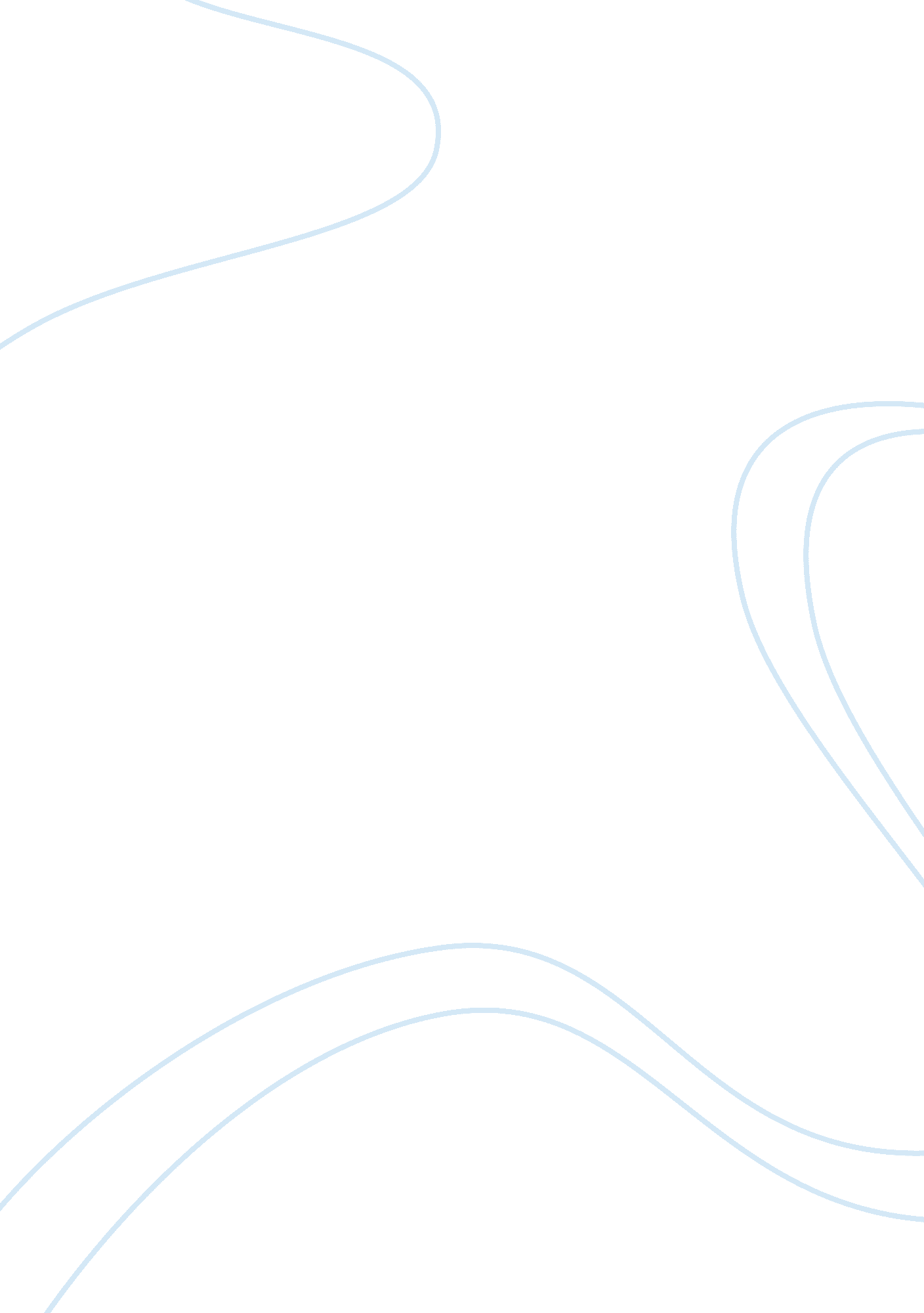 Large quantities of non biodegradable waste environmental sciences essayEnvironment, Ecology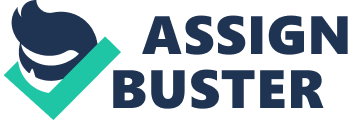 To being in green standards, hotels must be eligible for environmental patterns within their operation. There are enterprises for bettering hotel public presentation, for case, The Environmental Management System ( EMS ) including the installing of environmentally-friendly merchandises and equipment every bit good as advancing usage of renewable energy engineerings. In EMS term, sustainable hotels need an ecological direction to accomplish environmental direction which must affect the measuring of environmental patterns through scrutinizing. The direction system must hold 3 chief properties ( Welford, 1995 ) . First, the system should cover all the activities of hotels and every individual in organisation have to be responsible seting it into practical manner. Second, people who are involved in demand to explicitly understand the process, hence preparation is critical for transporting out responsibilities and functions for effectual development. Third, there must be a committedness to uninterrupted rhythm of betterment in the system in order to make zero negative impact on theenvironment. The traditional attack embarks on the auditing of the environmental direction system and an appraisal that hotels are run intoing their aims and marks to guarantee that energy is non being utilize unnecessarily during period of low tenancy. The first measure in understanding and practising green hotel is measuring the impact of each hotel installation towards the environment. They could make an energy profile of the hotel and find the major countries where consume the most energy and present actions that could cut down energy usage, initiate the energy efficiency steps by holding regular care, alteration the hotel edifice and edifice sub-system, promoting natural airing, and replacing disused hotel equipment. Furthermore most of energy usage in edifice is extremely inefficient, particularly the infinite conditioning in which the largest user of energy in hotel. It is perchance because of hapless insulated walls, roofs, Windowss, heating pipes, hapless direction of illuming and design characteristic that necessitate inordinate energy usage. So the environmental scheme could be achieved through pull offing the 3 chief sectors in a hotel as followers: Energy A practical programme to conserve energy is to get down with the procedure which will cultivate the greatest nest eggs for the least cost. The indispensable country where major energy economy could be made is in the operation of Heating, Ventilation and Air-Conditioning ( HVAC ) system that can assist forestall the waste of fuel and electricity. To get down with energy nest eggs with sensible cost, hotel equipment and systems can get down with installing of clip switches which control single units in unoccupied countries to work at specified clip, and puting conditions compensators to keep and set optimal temperature harmonizing to the external clime. In order to cut down electrical power, light-reflective surfaces and contemplation are applied to replace electric illuming at the same time with usage of energy-efficient lamps and motion detector visible radiation. Apart from low-priced alterations and betterments, there are besides high costs alongside with long payback periods such as co-generation and renewable energy engineering. The former can besides be called combined heat and power coevals ( CHP ) which makes usage of the coincident production of electricity and heat, besides be harnessed to supply chilling. It is an effectual manner for preservation of energy due to retrieving of energy that might otherwise be release in the ambiance. The later which is be used successfully in many hotels is solar photovoltaic ( PV ) ; panels incorporating solar cells which convert daytime into electricity. It is peculiarly non cover with energy preservation, but besides cut down overall C footmark through cut downing CO2 emanations. Water Hotels consume a big volume of H2O and pollute natural resources by untreated sewerage. This is the major cause of diseases in homo and serious jobs to populating beings. Minimal demands for H2O efficiency should prerequisite in the design procedure and are carried by puting intent and mark on design and building thereby can ensue in rapid payback by which it can cut down the sum of H2O ingestion. There is core rule that is non on the disbursals of the invitees ' comfort but prosecuting with sustainable H2O schemes. For case, conserving waste H2O that has been used in sink and bath can cut down the hazard of H2Opollutionby recycling it for landscaping or in toilet systems, recycling of H2O every bit far as possible, mending of pipe escapes, installing of water-saving devices, and information of forces about H2O preservation patterns every bit good as engagement of invitees ( B & A ; uuml ; gler, 2011 ) . In endeavoring to go more water-efficient, hotels must eager to better on H2O ingestion rates by utilizing water-saving engineerings in countries of major usage. In each room will hold cusps to inform invitee that sheets and towels are non automatically changed every twenty-four hours during stay, therefore diminishing use of H2O, energy and harmful detergents. Waste The big measures of solid and liquid wastes spoil the surrounding environment and landscape due to inadequate direction and handling. It is hence necessary to minimise wastes at beginning every bit good as the recycle. Successful waste direction programme attends to the '3 R 's ' in precedence order- cut down, reuse and recycle. First of wholly, the hotels must scrutinize the major beginnings of installation 's waste watercourse where there are generated from at the same time with finding the costs of intervention and disposal of wastes for each section. Once the appraisal has done the segregation of wastes demands to be organised at beginning and distinguish containers my agencies of labels or pictograms for each type of waste. The decrease of entire sum of waste can be achieved in a figure of ways, viz. , for on-site hotel equipment it should be sustainable merchandises, besides least polluting and used with right process to increase life p, recycling electronic and electric contraptions and donate unwanted points which are still working to local associations. Withrespectto decrease of packaging wastes, buying should avoid telling little measures and utilizing refillable comfortss dispensers for hygiene merchandises such as soap, lotion, shampoo and conditioner in hotel invitee room can be replaced disposable one ( Ruben, 2011 ) . 